О внесении изменений в Примерное положение о системе оплаты труда работников образовательных организаций Черемховского районного муниципального образования, находящихся в ведении Черемховского районного муниципального образованияВ целях приведения в соответствие с действующим законодательством системы оплаты труда работников образовательных организаций, находящихся в ведении Черемховского районного муниципального образования, в соответствии со статьей 144 Трудового кодекса Российской Федерации, руководствуясь Федеральными законами от 6 октября 2003 года № 131-ФЗ «Об общих принципах организации местного самоуправления в Российской Федерации», от 29 декабря 2012 года № 273-ФЗ «Об образовании в Российской Федерации», статьями 24, 50 Устава Черемховского районного муниципального образования, администрация Черемховского районного муниципального образованияПОСТАНОВЛЯЕТ:1. Внести в Примерное положение о системе оплаты труда работников образовательных организаций Черемховского районного муниципального образования, находящихся в ведении Черемховского районного муниципального образования, утвержденное постановлением администрации Черемховского районного муниципального образования от 15 сентября 2021 года № 434-п (с изменениями, внесенными постановлениями администрации Черемховского районного муниципального образования от 20 декабря 2021 года № 620-п, от 11 марта 2022 года № 101-п, от 30 августа 2022 года № 470-п, от 19 сентября 2022 года № 505-п, от 14 марта 2023 года № 139-п, от 14 сентября 2023 года № 500-п, от 12 октября 2023 года № 559-п, от 31 октября 2023 года № 615-п) (далее – Положение) изменения, изложив строку «Профессиональная квалификационная группа «Общеотраслевые должности служащих третьего уровня»» раздела 2 приложения к Примерному положению о системе оплаты труда работников образовательных организаций Черемховского районного муниципального образования, находящихся в ведении Черемховского районного муниципального образования в новой редакции (прилагается).2. Отделу организационной работы администрации Черемховского районного муниципального образования (Коломеец Ю.А.):2.1. внести информационную справку в оригинал постановления администрации Черемховского районного муниципального образования, указанного в пункте 1 настоящего постановления о дате внесения в него изменения настоящим постановлением;2.2. направить настоящее постановление на опубликование в газету «Моё село, край Черемховский» и разместить на официальном сайте Черемховского районного муниципального образования в информационно-телекоммуникационной сети Интернет.3. Настоящее постановление вступает в силу после его официального опубликования, но не ранее 1 января 2024 года.4. Контроль за исполнением настоящего постановления возложить на исполняющего обязанности заместителя мэра по социальным вопросам Манзулу Е.А.Мэр района С.В. МарачПриложениек постановлению администрацииЧеремховского районного муниципального образованияот 28.12.2023 № 923-пПриложениек Примерному положению о системеоплаты труда работников образовательных организаций,находящихся в ведении Черемховскогорайонного муниципального образования,утвержденному постановлением администрацииЧеремховского районного муниципального образованияот 15 сентября 2021 года № 434-пРазмеры окладов (должностных окладов) по ПКГ по должностям работников (профессиям рабочих) образовательных учреждений 2 раздела « 2. Служащих»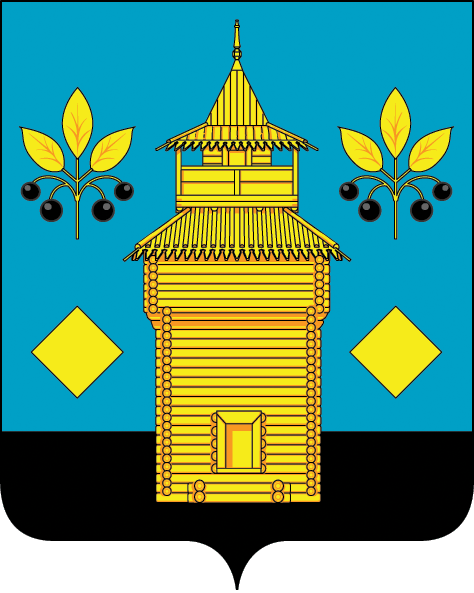 РОССИЙСКАЯ ФЕДЕРАЦИЯЧеремховское районное муниципальное образованиеАДМИНИСТРАЦИЯП О С Т А Н О В Л Е Н И Е28.12.2023№ 923-п Черемхово ЧеремховоПрофессиональная квалификационная группа "Общеотраслевые должности служащих третьего уровня"Профессиональная квалификационная группа "Общеотраслевые должности служащих третьего уровня"1 квалификационный уровень1 квалификационный уровеньСпециалист по кадрам11469Инженер11469Инженер по нормированию труда11469Специалист по охране труда11469Инженер-лаборант11469Инженер-программист (программист)11469Инженер-электроник (электроник)11469Психолог11469Юрисконсульт11469